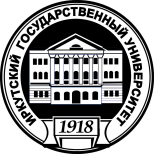 федеральное государственное бюджетное образовательное учреждение высшего образования«Иркутский государственный университет»(ФГБОУ ВО «ИГУ»)Лист изменений, вносимых в основную профессиональную образовательную программу бакалавриата __________________(указать код и наименование направления, направленность (профиль), год набора) в соответствии с изменениями федерального закона «Об образовании в Российской Федерации»от 29.12.2012 №273-ФЗ: Федеральный закон от 26.07.2019 №232-ФЗ; Федеральный закон от 02.12.2019 №403-ФЗ; Федеральный закон от 31.07.2020 №304-ФЗ;Изменения 2021 годЛист изменений рассмотрен  на заседании кафедры (УМК – указать при наличии) ____________________________________ «___» ________2021г. Протокол № ____ Зав. кафедрой_____________________                             (Ф.И.О.)УТВЕРЖДАЮ________________________Декан  (директор)"_____"__________2021 г.Раздел ОПОПДействующая редакцияНовая редакцияСодержаниеДобавить пункты:5.3.8. Рабочая программа воспитания5.3.9. Календарный план воспитательной работы 1.1. Назначение основной профессиональной образовательной программы высшего образования  бакалавриата Основная профессиональная образовательная программа высшего образования (уровень бакалавриата) по направлению________________ и направленности (профилю)_______________ включает в себя: учебный план, календарный учебный график, рабочие программы учебных предметов, дисциплин (модулей), программы практик и научно-исследовательской работы (НИР) (при наличии), программу государственной итоговой аттестации (ГИА),  другие материалы (компоненты), обеспечивающие качество подготовки обучающихсяОсновная профессиональная образовательная программа высшего образования (уровень бакалавриата) по направлению________________ и направленности (профилю)_______________ включает в себя: учебный план, календарный учебный график, рабочие программы учебных предметов, дисциплин (модулей), программы практик и научно-исследовательской работы (НИР) (при наличии), программу государственной итоговой аттестации (ГИА),  рабочую программу воспитания, календарный план воспитательной работы,  оценочные и методические материалы,  другие материалы (компоненты), обеспечивающие качество подготовки обучающихся.1.2.Используемые определения, термины и сокращения(Форма проведения государственного экзамена, способы оценивания владения выпускником компетенциями определяются выпускающей кафедрой и/или  методической комиссией факультета/института).Добавить:Практическая подготовка - форма организации образовательной деятельности при освоении образовательной программы в условиях выполнения обучающимися определенных видов работ, связанных с будущей профессиональной деятельностью и направленных на формирование, закрепление, развитие практических навыков и компетенции по профилю соответствующей образовательной программы;Примерная основная образовательная программа –- учебно-методическая документация (примерный учебный план, примерный календарный учебный график, примерные рабочие программы учебных предметов, курсов, дисциплин (модулей), иных компонентов, примерная рабочая программа воспитания, примерный календарный план воспитательной работы), определяющая рекомендуемые объем и содержание образования определенного уровня и (или) определенной направленности, планируемые результаты освоения образовательной программы, примерные условия образовательной деятельности, включая примерные расчеты нормативных затрат оказания государственных услуг по реализации образовательной программы.Сокращения КПВР – календарный план воспитательной работыРПВ – рабочая программа воспитания1.3.Нормативные документы, регламентирующие разработку образовательной программы бакалавриатаПриказ Минобрнауки России от 27.11.2015 N 1383 (ред. от 15.12.2017) "Об утверждении Положения о практике обучающихся, осваивающих основные профессиональные образовательные программы высшего образования" Положение о практической подготовке, утвержденное Приказом Министерства науки и высшего образования Российской Федерации и Министерством просвещения Российской Федерации от 05 августа 2020г. №885/390;3.4. Объем программыДобавить абз.2 Объем образовательной программы, реализуемой за один учебный год, составляет, в соответствии с п.1.9. ФГОС ВО и ЛНА ФГБОУ ВО «ИГУ»,  вне зависимости от применяемых образовательных технологий, реализации образовательной программы с использованием сетевой формы в очной форме обучения устанавливается равным 60 з.е.; в очно-заочной и заочной формах обучения устанавливается разработчиком УП, но не более 70 з.е., а при ускоренном обучении – не более 80 з.е..  5.3. Документы, регламентирующие содержание и организацию образовательного процесса  ОПОП ВОВ соответствии с п.9 статьи 2 Федерального закона от 29 декабря 2012 года № 273-ФЗ «Об образовании в Российской Федерации» и ФГОС ВО содержание и организация образовательного процесса при реализации  ОПОП ВО______________________________(указать наименование образовательной программы) регламентируется: учебным планом,  календарным учебным графиком,  рабочими программами учебных предметов, курсов, дисциплин (модулей), и иных компонентов, включенных в состав образовательной программы по решению  методического совета ФГБОУ ВО «ИГУ», обеспечивающих качество подготовки и воспитания обучающихся; а также  оценочными и методическими материалами.В соответствии с п.9 статьи 2 Федерального закона от 29 декабря 2012 года № 273-ФЗ «Об образовании в Российской Федерации» и ФГОС ВО содержание и организация образовательного процесса при реализации  ОПОП ВО______________________________(указать наименование образовательной программы) регламентируется: учебным планом,  календарным учебным графиком,  рабочими программами учебных предметов, курсов, дисциплин (модулей), программами практик,  рабочей программой воспитания, календарным планом воспитательной работы и иных компонентов, включенных в состав образовательной программы по решению  методического совета ФГБОУ ВО «ИГУ», обеспечивающих качество подготовки и воспитания обучающихся; а также  оценочными и методическими материалами.5.3.2.Календарный учебный графикВ календарном учебном графике указана  последовательность реализации ОПОП по годам, включая теоретическое обучение, подготовку обучающихся, промежуточные и государственную итоговую аттестации, каникулы.В ОПОП представлена заверенная копия  утвержденного календарного учебного графика (Приложение ______).В календарном учебном графике указана  последовательность реализации ОПОП по годам, включая теоретическое обучение, практическую подготовку обучающихся, промежуточные и государственную итоговую аттестации, каникулы.В ОПОП представлена заверенная копия  утвержденного календарного учебного графика (Приложение ______).5.3.9  Рабочая программа воспитанияДанный пункт отсутствовал5.3.9  Рабочая программа воспитанияРабочая программа воспитания ОПОП бакалавриата ___________________________это нормативный документ, регламентированный Федеральным законом «Об образовании в Российской Федерации» от 29.12.2012г., ФЗ-273 (ст..2,12.1,30), который содержит характеристику основных положений воспитательной работы направленной на формирование универсальных компетенций  выпускника;  информацию об основных мероприятиях, направленных на развитие личности выпускника, создание условий для профессионализации и социализации обучающихся на основе социокультурных, духовно-нравственных ценностей и принятых в российском обществе правил и норм поведения в интересах человека, семьи, общества и государства, формирование у обучающихся чувства патриотизма, гражданственности, уважения к памяти защитников Отечества и подвигам Героев Отечества, закону и правопорядку, человеку труда и старшему поколению, взаимного уважения, бережного отношения к культурному наследию и традициям многонационального народа Российской Федерации, природе и окружающей среде.Основные задачи и целевые показатели воспитательной работы отражены в разделе «Развитие внеучебной деятельности студентов «Университет 24/7» Программы стратегического развития ФГБОУ ВО «ИГУ»  http://isu.ru/ru/about/docs/about_info/strategiya_ISU.pdf. Основные направления воспитательной работы вуза и годовой круг событий и творческих дел ФГБОУ ВО отражены в программе воспитания вуза и календарном плане воспитательной работы (УКАЗАТЬ ССЫЛКУ НА ДОКУМЕНТ В РАЗДЕЛЕ ВОСПИТАТЕЛЬНОЙ РАБОТЫ)В рабочей программе воспитания ОПОП бакалавриата _______________________указаны возможности ФГБОУ ВО «ИГУ» и конкретного структурного подразделения (факультета/института) в формировании личности выпускника.В рабочей программе воспитания  приводятся стратегические документы ФГБОУ ВО «ИГУ», определяющие концепцию формирования образовательной среды вуза, обеспечивающей развитие универсальных компетенций обучающихся, а также документы, подтверждающие реализацию вузом выбранной стратегии воспитания. Дается характеристика условий, созданных для развития личности и регулирования социально-культурных процессов, способствующих укреплению нравственных, гражданственных, общекультурных качеств обучающихся. Указаны задачи и основные направления воспитательной работы факультета (института), ООП бакалавриата и условия их реализации.Рабочая программа воспитания является компонентом основной профессиональной образовательной программы _______________________________________ и представлена в Приложении______________________________________(указать номер приложения)5.3.9.  Календарный план воспитательной работыДанный пункт отсутствовал5.3.9.  Календарный план воспитательной работыВ календарном плане воспитательной работы указана  последовательность реализации воспитательных целей и задач  ОПОП по годам, включая участие студентов в мероприятиях ФГБОУ ВО «ИГУ» деятельности общественных организаций вуза, волонтерском движении и других социально-значимых направлениях воспитательной работы.Календарный план воспитательной работы представлен в ОПОП Приложение ______(необходимо указать номер приложения).6.2.2.Учебно-методическое и информационное обеспечение образовательного процесса при реализации образовательной программы бакалавриатаИнформация обновлена на 01.01.2021г.Абз.2.Научной библиотекой ИГУ им. В.Г. Распутина организован доступ для преподавателей и студентов к образовательным и научным электронным ресурсам, в том числе  к электронно-библиотечным системам, сформированным на основании договоров,  государственных контрактов, информационных писем с правообладателями.Электронно-библиотечные системы содержат издания по всем изучаемым дисциплинам, и сформированной по согласованию с правообладателем учебной и учебно-методической литературой. Фонд научной библиотеки им. В.Г. Распутина ИГУ превышает (на 01.01.2021г.)  1 461 616 полнотекстовых электронных документов в т. ч.    1 344 295 сетевых удаленных 117 321 сетевых локальных; более 3 551 электронных изданий (научных, учебных)Абз.8Фонд Научной библиотеки им. В.Г. Распутина ИГУ составляет более 4 004 864 изданий. Из них: более 2 596 198 экз. научной литературы;более 1 119 700 экз. учебной литературы,  в т. ч.  более 100 396 экз. учебно-методической литературы.Библиотечный фонд укомплектован печатными и/или электронными изданиями основной учебной литературы по  всем дисциплинам (модулям), практикам, ГИА, указанным в учебном плане ОПОП ВО____________(указать наименование программы). Подробная информация  представлена на сайте библиотеки ИГУ http://library.isu.ru/ru/inform_serv/For_teachers/useful_inform.html6.3.Кадровые условия реализации образовательной программы бакалавриатаАбз.2Квалификация педагогических работников ФГБОУ ВО «ИГУ», участвующих в реализации ОПОП ___________________________ соответствует квалификационным характеристикам, установленным в Едином квалификационном справочнике должностей руководителей, специалистов и служащих, разделе «Квалификационные характеристики должностей руководителей, специалистов высшего профессионального образования», утвержденном приказом Министерства здравоохранения и социального развития Российской Федерации от 11 января 2011г. №1н (зарегистрированным Минюстом Российской Федерации 23 марта 2011г. регистрационный номер №20237) и профессиональным стандартом "Педагог профессионального обучения, профессионального образования и дополнительного профессионального образования", утвержденным Приказом Минтруда России от 08.09.2015 N 608н и зарегистрированным в Минюсте России 24.09.2015 N 38993) Абз.2Квалификация педагогических работников ФГБОУ ВО «ИГУ», участвующих в реализации ОПОП ___________________________(указать наименование программы), соответствует квалификационным требованиям, указанным в Едином квалификационном справочнике должностей руководителей, специалистов и служащих, разделе «Квалификационные характеристики должностей руководителей, специалистов высшего профессионального образования», утвержденном приказом Министерства здравоохранения и социального развития Российской Федерации от 11 января 2011г. № (зарегистрирован Министерством юстиции Российской Федерации 23 марта 2011 г., регистрационный № 20237).Рабочая программа дисциплиныРаздел VIСодержание и структура дисциплиныОбъем дисциплины составляет ______ зачетных единиц, _________часов, в том числе _______ зачетных единиц, _______часов на экзамен (при наличии)Из них  реализуется с использованием электронного обучения и дистанционных образовательных технологий __ часов (указать при необходимости)Форма промежуточной аттестации: ______________________________________________________________ (экзамен, зачет, зачет с оценкой)Объем дисциплины составляет ______ зачетных единиц, _________часов, в том числе _______ зачетных единиц, _______часов на экзамен (при наличии)Из них  реализуется с использованием электронного обучения и дистанционных образовательных технологий __ часов (указать при необходимости)Из них ____ часов – практическая подготовка (указать при наличии)Форма промежуточной аттестации: ______________________________________________________________ (экзамен, зачет, зачет с оценкой)Рабочая программа дисциплины4.1 Содержание дисциплины, структурированное по темам, c указанием видов учебных занятий и отведенного на них количества академических часовВ таблицу добавлен раздел 5 (вертикальный столбец)«Из них практическая подготовка обучающихся»Добавлены пояснения к таблице*В рабочей программе по дисциплине (модулю)  при проведении практических занятий (практикумов, лабораторных работ или иных аналогичных видов учебной деятельности) если это  необходимо, то  предусмотреть практическую подготовку в виде выполнения отдельных видов работ, связанных с будущей профессиональной деятельностью. 4.3.1Перечень семинарских, практических занятий и лабораторных работРаздел таблицы « Из них практическая подготовка» - отсутствовалПрограмма практики7. Структура и содержание учебной практики В  таблицу Структура и содержание учебной практикиПрограмма практикиДополнено приложение к программе:«Индивидуальное задание на практику»ПРИЛОЖЕНИЕ 6Добавлено Приложение 6Рабочая программа воспитания 